NomeMoradaMoradaCódigo Postal LocalidadeTelefoneNº CCValidade CCNº PassaporteValidade PassaporteNº ContribuinteNº Seg. SocialNº Carta ConduçãoValidade Carta ConduçãoData de NascimentoNacionalidadeEstado CivilNo de DependentesHabilitaçõesContacto de EmergênciaNomeContacto de EmergênciaContactoContacto de EmergênciaParentescoCargoSalárioTipo de Vínculo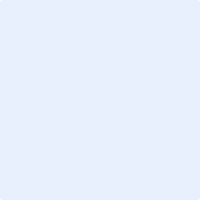 